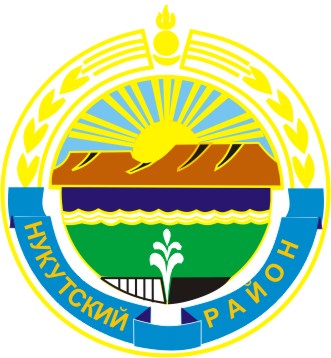 МУНИЦИПАЛЬНОЕ  ОБРАЗОВАНИЕ«НУКУТСКИЙ  РАЙОН»АДМИНИСТРАЦИЯМУНИЦИПАЛЬНОГО  ОБРАЗОВАНИЯ«НУКУТСКИЙ  РАЙОН»ПОСТАНОВЛЕНИЕ    от 25 марта  2014 года                                  № 159                                          п. НовонукутскийО проведении месячника по защите прав потребителей  	В целях повышения качества и культуры обслуживания населения муниципального образования «Нукутский район» в сфере торговли, общественного питания и бытового обслуживания, содействия правовому просвещению граждан в области защиты прав потребителей, в соответствии со ст.42.1 Закона Российской Федерации от 7 февраля 1992 г. № 2300-I «О защите прав потребителей», во исполнение распоряжения Службы потребительского рынка и лицензирования Иркутской области от 7 марта 2014 г. № 47-ср «О проведении месячника защиты прав потребителей», руководствуясь ст. 35 Устава муниципального образования «Нукутский район», АдминистрацияПОСТАНОВЛЕНИЕПровести на территории муниципального образования «Нукутский район» с 17 марта по 17 апреля 2014 года месячник по защите прав потребителей (далее - месячник).Утвердить прилагаемый План мероприятий, проводимых в рамках месячника (Приложение № 1).Управлению экономического развития и труда Администрации муниципального образования «Нукутский район» (Суборова Т.П.) подвести итоги проведения месячника в срок до 20 апреля 2014 года.Опубликовать настоящее постановление в газете «Свет Октября» и разместить на официальном сайте муниципального образования «Нукутский район».Контроль за исполнением настоящего постановления возложить на первого заместителя мэра муниципального образования «Нукутский район» Т.Р. Акбашева.                   Мэр                                                                                              С.Г. ГомбоевПриложение № 1к постановлению АдминистрацииМО «Нукутский район»от 25.03.2014 г. № 159ПЛАНмероприятий, проводимых в рамках месячника по защите прав потребителейна территории муниципального образования «Нукутский район»№п/пМероприятияСроки исполненияОтветственные за торговлю1Проведение разъяснительной работы среди населения через средства массовой информации по вопросам защиты прав потребителейВ период проведения месячникаУправление экономического развития и труда2Организация работы телефона «горячей» телефонной линии по вопросам защиты прав потребителейВ период проведения месячникаУправление экономического развития и труда3Проведение Дня открытых дверей в рамках празднования Всемирного дня защиты прав потребителей, празднуемого 15 марта 2014 г.В период проведения месячникаУправление экономического развития и труда4Консультирование населения по вопросам защиты прав потребителейПри обращении гражданУправление экономического развития и труда5Проведение Круглого стола «Медицина и мы» по качеству медицинских услуг, предоставляемых ОГБУЗ «Нукутская ЦРБ» АпрельУправление экономического развития и труда